MONTHLY FIRE REPORTF"ire ResponsesNOVEMBER2021	2020TOTAL TO DATE2021	2020Malfunction/False AlarmsPeri.ods of Response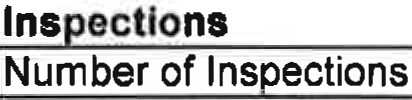 November Fire Calls 2021MONTHLY FIRE REPORTFire ResponsesDECEMBER2021	2020TOTAL TO DATE2021	2020Malfunction/False Alarms	 	Estimated Fire LossesPeriods of ResponseTram. IngI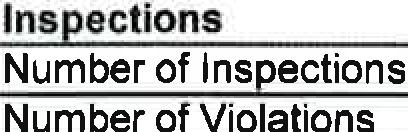 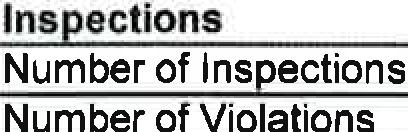 M1' leage ReportDecember Fire Calls 2021MONTHLY FIRE REPORTFire ResponsesJANUARY2022	2021TOTAL TO DATE2022	2021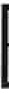 Malfunction/False AlarmsEstimated Fire LossesPeriods of ResponseTrainingJanuary Fire Calls 2022Businesses129123154154Residential1527232306306Vehicle10141010Vehicle Accidents1213132122122Mutual Aid611554646Others12232525TOTAL CALLS4762579663Estimated Fire Losses0Structure$15,000.00$247.500.00$ 101,600.00Contents$ 5,000.00$ 78,000.00$ 44,700.00Vehicle$  6,000.00$ 45,000.00$ 83,000.00TOTAL$26,000.00$	-	$370,500.00$ 229,300.006 A.M. to 6 P.M.35413444396 P.M. to 6 A.M1222674224TOTAL47631018663Truck 22211748674785Engine 22223151272816Engine 2223147SERVICE1435982Engine 2224989612211213Engine 22251076013381421Engine 22262945644677Car 2250 (C22)2448442998Car 2251(C23)32336691540Car 2252 (C122)2605027211507Chief 220050183547389835Deputy Chief 220116820327714113Battalion Chief 22033035034353039TOTAL168916192036026926DatePeopleRun#NIFRSType  & LocationType  & LocationType  & Location#Time1-Nov7604611Fire Alarm/Distinctive Dental/testin11 systemFire Alarm/Distinctive Dental/testin11 systemFire Alarm/Distinctive Dental/testin11 system112:082-Nov14605651Gas Odor/8623 Hohman/nothln11 found with metersGas Odor/8623 Hohman/nothln11 found with metersGas Odor/8623 Hohman/nothln11 found with meters213:443-Nov6606463Pl Accident/45th & Kennedy Ct/traffic controlPl Accident/45th & Kennedy Ct/traffic controlPl Accident/45th & Kennedy Ct/traffic control39:073-Nov5607311Pl Accident/7905 Calumet/FD not neededPl Accident/7905 Calumet/FD not neededPl Accident/7905 Calumet/FD not needed49:484-Nov15608111Auto aid to Lansing for a structure fire/performed overhaulAuto aid to Lansing for a structure fire/performed overhaulAuto aid to Lansing for a structure fire/performed overhaul516:025-Nov10609671Gas Odor/9507 Greenwood/checked home, nothing foundGas Odor/9507 Greenwood/checked home, nothing foundGas Odor/9507 Greenwood/checked home, nothing found618:016-Nov13610746CD Alarm/633 South St/old detector needs to be replaced712:407-Nov12611463Pl Accident/Hohman & Ridge/cleared debris, oildry on fluids813:187-Nov18612631Smoke outside/10349 Marlou/recreational fire pitSmoke outside/10349 Marlou/recreational fire pitSmoke outside/10349 Marlou/recreational fire pit914:407-Nov21613113Smoke In home/8837 Manor/self cleanin!I oven issue, ventilated homeSmoke In home/8837 Manor/self cleanin!I oven issue, ventilated homeSmoke In home/8837 Manor/self cleanin!I oven issue, ventilated home1017:227-Nov5614531Burning odor/10413 Sandy Lane/odor was from skunkBurning odor/10413 Sandy Lane/odor was from skunkBurning odor/10413 Sandy Lane/odor was from skunk1123:159-Nov3616611FireAlarm/1431 Coventry Ln/alarm malfunction per PDFireAlarm/1431 Coventry Ln/alarm malfunction per PDFireAlarm/1431 Coventry Ln/alarm malfunction per PD123:1711-Nov11617311EMS Assist/8750 Harrison #308/made entry with Knox Box keyEMS Assist/8750 Harrison #308/made entry with Knox Box keyEMS Assist/8750 Harrison #308/made entry with Knox Box key139:3811-Nov11618611Smoke in area/Fisher & Cambridge/control burn bein11 performedSmoke in area/Fisher & Cambridge/control burn bein11 performedSmoke in area/Fisher & Cambridge/control burn bein11 performed1412:0712-Nov10619733Smoke Alarm/Starbucks/alarm malfunction In restroomSmoke Alarm/Starbucks/alarm malfunction In restroomSmoke Alarm/Starbucks/alarm malfunction In restroom158:5612-Nov10620445Wires down/76145th/extinguished  brush fire/notified NipscoWires down/76145th/extinguished  brush fire/notified NipscoWires down/76145th/extinguished  brush fire/notified Nipsco168:4712-Nov12621745Smoke Alarm/The Times/cancelled by dispatchSmoke Alarm/The Times/cancelled by dispatchSmoke Alarm/The Times/cancelled by dispatch1711:3712-Nov12622711Smoke Alarm/The Times/caused by power outageSmoke Alarm/The Times/caused by power outageSmoke Alarm/The Times/caused by power outage1814:2513-Nov17623731Fire Alarm/Munster Surgery Center/alarm malfunctionFire Alarm/Munster Surgery Center/alarm malfunctionFire Alarm/Munster Surgery Center/alarm malfunction193:4313-Nov5624-27111Mutual Aid to Gary for station coverageMutual Aid to Gary for station coverageMutual Aid to Gary for station coverage2012:3613-Nov17628463Pl Accident/Hohman & Broadmoor/vehlcle vs treePl Accident/Hohman & Broadmoor/vehlcle vs treePl Accident/Hohman & Broadmoor/vehlcle vs tree2117:3415-Nov9629463Pl Accident/Calumet & Superior/assisted with traffic controlPl Accident/Calumet & Superior/assisted with traffic controlPl Accident/Calumet & Superior/assisted with traffic control2215:2816-Nov7630743Smoke Alarm/Munster High School/set off from dust In detectorsSmoke Alarm/Munster High School/set off from dust In detectorsSmoke Alarm/Munster High School/set off from dust In detectors236:2316-Nov10631571Station Coverage to GriffithStation Coverage to GriffithStation Coverage to Griffith2414:0317-Nov8632743Smoke Alarm/9116 Hawthorne/set off from cookln11Smoke Alarm/9116 Hawthorne/set off from cookln11Smoke Alarm/9116 Hawthorne/set off from cookln11255:1617-Nov4633611Smoke Alarm/Distinctive Dental/set off from drywall dustSmoke Alarm/Distinctive Dental/set off from drywall dustSmoke Alarm/Distinctive Dental/set off from drywall dust268:0417-Nov10634743Smoke alarm/Valeo Hinge Company/owner cut wire while resetting panelSmoke alarm/Valeo Hinge Company/owner cut wire while resetting panelSmoke alarm/Valeo Hinge Company/owner cut wire while resetting panel279:3119-Nov13635111Garage Fire/1645 Ridge/extin11ulshed fireGarage Fire/1645 Ridge/extin11ulshed fireGarage Fire/1645 Ridge/extin11ulshed fire286:3519-Nov10636444Wires down/8230 Calumet/truck driver hit wires/taped off areaWires down/8230 Calumet/truck driver hit wires/taped off areaWires down/8230 Calumet/truck driver hit wires/taped off area2911:5219-Nov13637745Fire Alarm/Bucknell/fire pump issue/shut down advised owner to have firewatchFire Alarm/Bucknell/fire pump issue/shut down advised owner to have firewatchFire Alarm/Bucknell/fire pump issue/shut down advised owner to have firewatch301:1619-Nov9638/9571Mutual Aid to Cedar Lake for a structure fireMutual Aid to Cedar Lake for a structure fireMutual Aid to Cedar Lake for a structure fire3120:3020-Nov19640652Pl Accident/Beech & Ridge/extricated victim/assisted PD recreating accidentPl Accident/Beech & Ridge/extricated victim/assisted PD recreating accidentPl Accident/Beech & Ridge/extricated victim/assisted PD recreating accident3217:2120-Nov19641463Pl Accident/Calumet & Fisher/car vs pole/used oildry and notified MidwesternPl Accident/Calumet & Fisher/car vs pole/used oildry and notified MidwesternPl Accident/Calumet & Fisher/car vs pole/used oildry and notified Midwestern3317:4520-Nov17642424CO Alarm/1535 Elliott Dr/gas leak In basement/Assisted Nipsco on sceneCO Alarm/1535 Elliott Dr/gas leak In basement/Assisted Nipsco on sceneCO Alarm/1535 Elliott Dr/gas leak In basement/Assisted Nipsco on scene3418:5920-Nov10643251Smoke Alarm/Hampton Inn/pool pump overheated, shut off pumpSmoke Alarm/Hampton Inn/pool pump overheated, shut off pumpSmoke Alarm/Hampton Inn/pool pump overheated, shut off pump356:4322-Nov8645611Pl Accident/45th & Calumet/FD not neededPl Accident/45th & Calumet/FD not neededPl Accident/45th & Calumet/FD not needed3611:5722-Nov22646131Vehicle fire/306 Broadmoor/extinguished fire/vehicle put on flatbedVehicle fire/306 Broadmoor/extinguished fire/vehicle put on flatbedVehicle fire/306 Broadmoor/extinguished fire/vehicle put on flatbed3720:2723-Nov9647611Pl Accldent/747 Ridge Rd/cancelled by dispatchPl Accldent/747 Ridge Rd/cancelled by dispatchPl Accldent/747 Ridge Rd/cancelled by dispatch385:4323-Nov15648424CO Alarm/8306 Crestwood/heater In garage, red ta1111ed and Nipsco notifiedCO Alarm/8306 Crestwood/heater In garage, red ta1111ed and Nipsco notifiedCO Alarm/8306 Crestwood/heater In garage, red ta1111ed and Nipsco notified3916:4024-Nov9649324Pl Accident/8125 Calumet/cleaned up debris and covered fluidsPl Accident/8125 Calumet/cleaned up debris and covered fluidsPl Accident/8125 Calumet/cleaned up debris and covered fluids4012:4526-Nov11650111Mutual aid to Dolton as MABAS advisorMutual aid to Dolton as MABAS advisorMutual aid to Dolton as MABAS advisor4110:5928-Nov18651463Pl Accident/515 Rid11e Rd/cleaned up debris, covered fluidsPl Accident/515 Rid11e Rd/cleaned up debris, covered fluidsPl Accident/515 Rid11e Rd/cleaned up debris, covered fluids4215:4628-Nov16652322Pl Accident vehicle into pole/8201 Calumet/cleaned up debris, covered fluidsPl Accident vehicle into pole/8201 Calumet/cleaned up debris, covered fluidsPl Accident vehicle into pole/8201 Calumet/cleaned up debris, covered fluids4321:2829-Nov7653571Mutual Aid to Calumet City for station coverageMutual Aid to Calumet City for station coverageMutual Aid to Calumet City for station coverage4412:3929-Nov15654322Pl Accident/8808 Columbia/cleaned up debrisPl Accident/8808 Columbia/cleaned up debrisPl Accident/8808 Columbia/cleaned up debris4515:1329-Nov15655733Smoke Alarm/7949Jackson/old detectors (2005) advised to updateSmoke Alarm/7949Jackson/old detectors (2005) advised to updateSmoke Alarm/7949Jackson/old detectors (2005) advised to update4615:3629-Nov18659412Gas odor/1307 Brookside Dr #02/leak found at water heater/vented homeGas odor/1307 Brookside Dr #02/leak found at water heater/vented homeGas odor/1307 Brookside Dr #02/leak found at water heater/vented home4719:10Businesses1514138168168Residential1918251324324Vehicle00141010Vehicle Accidents109142131131Mutual Aid45595151Others73302828TOTAL CALLS55496347126 AM. to 6 P.M.44293884686 P.M. to 6 AM.1120685244TOTAL55491073712Truck 22214639720824Engine 222214132286948Engine 2223107SERVICEI1542982Engine 2224605512811268Engine 22258311214211533Engine 22263446678723Car 2250 (C22)25294671027Car 2251(C23)221196911659Car 2252 (C122)44535531663873Chief 2200748845548610680Deputy Chief 220134131831124431Battalion Chief 220353285639673895TOTAL245729062281731843Structure$	-$	-$	-Contents$	-$  3,000.00$	-$ 3,000.00Vehicle$ 13,500.00$  13,500.00TOTAL$ 13,500.00$ 3,000.00$ 13 500.00$ 3,000.006 AM. to 6 P.M.182718276 P.M. to 6 AM.25232523TOTAL43504350Reaular Scheduled Sessions33Total Trainina Hours56Online Trainina Hours3.50Total Attendance5987Average Per Drill1929InspectionsNumber of Ins  ections35383538Number of Violations92629262